Publicado en Madrid el 20/02/2020 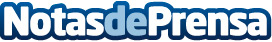 Aumenta la demanda de productos espía, según ELSETECLas tiendas online de productos de espionaje están experimentando un notable incremento en sus ventas. Elsetec, tienda online líder del sector, desvela las claves de este fenómenoDatos de contacto:Elsetechttps://elsetec.com/722 551 226Nota de prensa publicada en: https://www.notasdeprensa.es/aumenta-la-demanda-de-productos-espia-segun Categorias: Nacional Imágen y sonido E-Commerce Ciberseguridad Consumo Dispositivos móviles http://www.notasdeprensa.es